Al Dirigente scolasticoIIS Almerico Da SchioCLASSE  .............   SEZ. ......…..al CONSIGLIO DI CLASSE e al COLLEGIO DEI DOCENTI:Testo in uso :NUOVA  ADOZIONE :		                                             Anno Scolastico ....................................                                                              VALUTAZIONE_DELIBERA DEL COLLEGIO DEI DOCENTI: sentito il Consiglio di classe, Il Collegio dei docenti, riunito il ……………………………………… , preso atto della relazione e della proposta,  ha deliberato a maggioranza / all'unanimità  di adottare il libro di testo proposto.IL DOCENTE                                                                                                                                        VISTOIL DIRIGENTE SCOLASTICO                                                                                                                                   Avv. Giuseppe Sozzo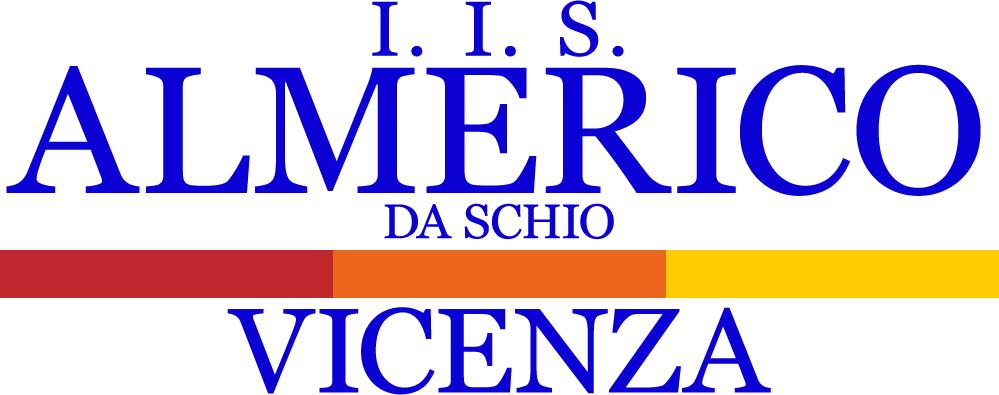 ISTITUTO DI ISTRUZIONE SUPERIOREIstruzione professionale:- Servizi Commerciali;
- Servizi per l’Enogastronomia e l’Ospitalità alberghieraIstruzione tecnica:- TurismoIstruzione per adulti/seraleAdozione libri di testo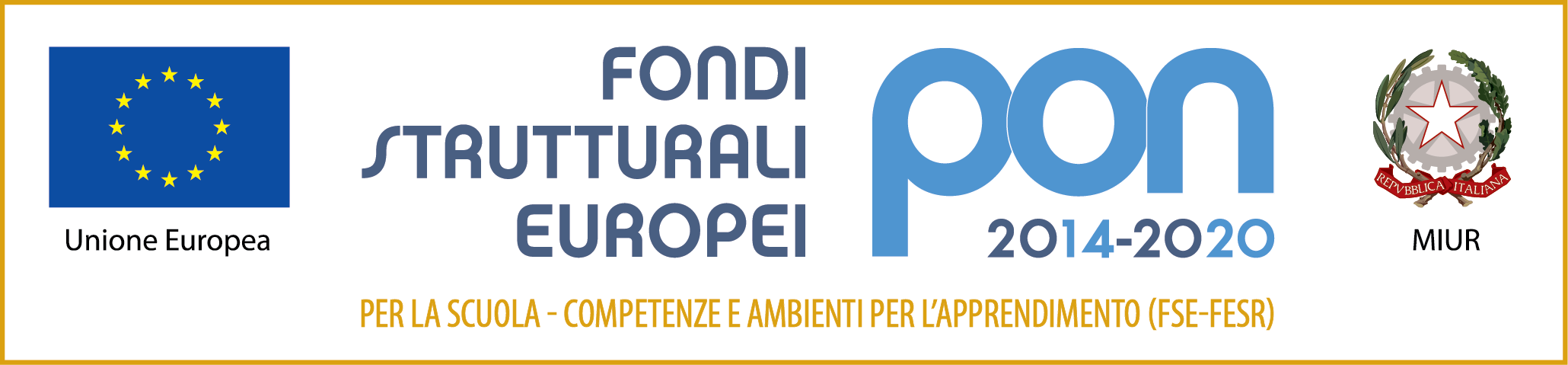 Sede centrale: via Baden Powell, 33 tel. 0444 294320Succursale: strada Sant’Antonino, 32 - tel. 0444 92920736100 VICENZAwww.adaschio.gov.it - viis01600r@istruzione.itAdozione libri di testoAUTORE:TITOLO:edizione:       codice: EURO                                                                                versione mista           versione on-lineCODICE ISBN: CONTENUTICollegamento con i Curricoli d’istitutoCollegamento con il Piano Offerta Formativa trasversalitàMODALITÀ DI PRESENTAZIONE Organicità della presentazione degli argomenti Interdipendenza stile espositivo/età studentiOPERATIVITÀ Idoneità all'acquisizione di un metodo di studioProposte operative per gli alunniMappe concettuali e schemi riassuntiviIMPOSTAZIONE GRAFICACoerenza fra testo e immagini